1. Introduction (12 p)Each paragraph should be indented two spaces, from left margin. (10p)Text here, Text here, Text here, Text here, Text here, Text here, Text here, Text here, Text here, Text here, Text here, Text here, Text here, Text here, Text here, Text here, Text here, Text here, Text here, Text here, Text here, Text here, Text here, Text here, Text here, Text here, Text here, Text here, Text here, Text here, Text here2. Materials (12p)2.1 Materials (second-level heading, 11p)Each paragraph should be indented two spaces, from left margin. (10p),Text here, Text here, Text here, Text here, Text here, Text here, Text here, Text here, Text here, Text here, Text here, Text here, Text here, Text here, Text here, Text here, Text here, 3. Method (12p)3.1 Experimental Procedure  (second-level heading, 11p)3.1.1 Experimental method  (third-level heading, 10p)Each paragraph should be indented two spaces, from left margin. , (10p)Text here, Text here, Text here, Text here, Text here, Text here, Text here, Text here, Text here, Text here, Text Text here, Text here, Text here, Text here, Text here, Text here, Text here, Text here, Text here, Text hereTable 1 Table caption (10p, Center)4. Result. Discussion (12)4.1 second-level heading (11p)Each paragraph should be indented two spaces, from left margin (10P)Text here, Text here, Text here, Text here, Text here, Text here, Text here, Text here, Text here, Text here, Text here, Text here, Text here, Text here, Text here, Text here, Text here, Text here, Text here, Text here, Text here, Text here, 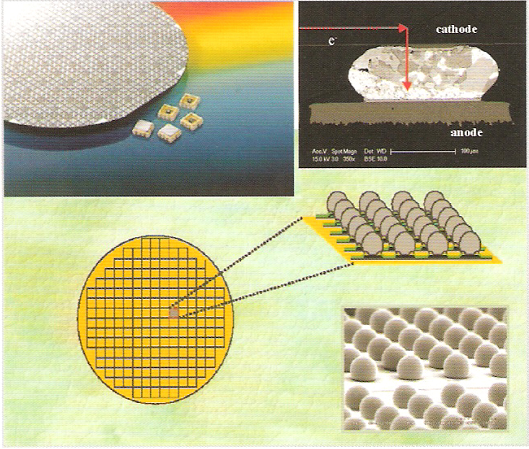 Fig. 1 Figure caption (10p, Center)5. Conclusion (12p)Each paragraph should be indented two spaces, from left margin. (10p)Text here, Text here, Text here, Text here, Text here, Text here, Text here, Text here, Text here, Text here, Text here, Text here, Text here, Text here, Text here, Text here, Text here, Text here, Text here, Text here, Text here, Acknowledgement (As Required) (12p)Each paragraph should be indented two spaces, from left margin. (10p)ORCID: First author: https://orcid.org/ ORCID: Coresponding author: https://orcid.org/ (First author and corresponding author must be written)References (12p)1. Y. Kim and K. Y. Park, Micro TIG Welding Characteristics of Stainless Steel Bellows, J. Weld. Join. 33 (2) (2015), 115-119
https://doi.org/  (If there is no DOI, you do not need to write)2. A. A. Golden berg and A. Bazerghi, Preview approach to force control of robot manipulators, J. Appl. Mech. 20 (5) (1985), 449-464 
https://doi.org/How to prepare a reference 1. Initials name of each author 2. Full title of the cited article, title capitalization 3. Abbreviation name of the journal 4. Volume number (if any) (Do not include the abbreviation, "Vol.") 5. Issue number (if any) in parentheses (Do not include the abbreviation, “No.”)6. Year of publication7. Inclusive page numbers of the cited article (Do not include the abbreviation, “pp.”) 8. Number of DOI (if any)The exemplary form of listed references is as follows: 1. Journal : Author, Title, Journal, Volume(Number) (Year) Page.
S. W. Kim and C. K. Chun, Trend of DED type Additive Manufacturing Technology for Titanium, J. Weld. Join. 35(4) (2017) 327-332.
https://doi.org/10.5781/JWJ.2017.35.4.42. Conference : Author, Title, Proceeding, Place (Year) Page.
J. H. Lee, C. H. Kim and N. H. Kang, Hydrogen Diffusion and Embrittlement with Respect to Microstructure of Pipeline Steel Welds, Proceedings of International Welding and Joining Conference (IWJC 2017), Gyeongju, Korea (2017) 3-4.3. Book : Author, Title, Publisher, Place, Nation (Year) Page.S. Kou, Welding Metallurgy, 2nd Edition, Wiley Interscience, New Jersey, USA (2003) 433-440.4. Thesis : Author, Thesis, Title, University, Place (Year) Page. 
W. J. Seong, Ph. D. thesis, A Study on Flame Forming and Straightening of Welding Distortion for Shipbuilding Structure, KAIST, Daejeon, Korea (2012) 151. 5. Standard : Standard No., Title, Publisher (Year). 
ISO 9455-11, Soft Soldering Fluxes - Test Methods - Part 11; Solubility of Flux Residues, International Standardization Organization (ISO) (2017). 12345248163250.075.087.593.896.9